Referat fra protokoll ordinært medlemsmøte 06.11.2022 Sulitjelma SnøscooterklubbMedlemsmøtet ble avholdt i Sulitjelma Fjellandsby i etterkant av årsmøtet.Fra styret møtte: John Gunnar Olsen leder, Frank Ove Haldorsen nestleder, John Magne Hansen styremedlem, Eirin Wenberg styremedlem og Åge Jørgensen sekretær.Kasserer Håvard Solhaug meldte forfall.Til medlemsmøtet møtte 14 medlemmer.Sak nr.1: SSK garasje/lager ved scooterparkeringa i Daja.   Styreleder orienterte om pågående arbeid med ervervelse av tomt for framtidig   etablering av garsje/lager ved scooterparkeringa i Daja.   Tomten er ferdig stukket og oppmålt. Pr.tiden gjenstår registrering og tinglysing av   Skjøte.         Sak nr.2: Kjønnsnøytrale vervstitler i SSK`s styre.Etter årsmøtets utvidelse av styret, hvor Eirin Lindberg ble valgt til styremedlem, ser styret det som naturlig å endre vervstitlene til kjønnsnøytrale titler. Styret foreslår følgende:«Formann» endres til «leder».«Nestformann endres til «nestleder».                Styrets forslag ble enstemmig vedtatt.Sak nr.3: Benkeforslag fremmet i møtet:Eirin Lindberg satte fram forsalg om at SSK tar initiativ til å få etablert toalett iMourki. Det har tidligere vært toalett tilknyttet Isfiskeløypa til Mourki. Medlemsmøtet stiller seg positiv til oppfølging av Eirins forslag. Jens Roger Stokland påtok seg oppgaven med å undersøke muligheten for å skaffe «festivaltoalett» eller lignende.  Sak nr.4: Profilering av klubben og klubbens arbeid.SSK`s styre ser at bortfall av betalende medlemmer har vært betydelig, samtidig som antall følgere på elektroniske plattformer øker. Potensielt bør det være mulig å øke medlemstallet betydelig.Styret har fått i oppgave fra medlemsmøtet å igangsette profileringsarbeid, gjerne i samarbeid med profesjonell aktør.SSK har god erfaring med Uni-form AS i Fauske, og vil kontakte dem.Sak nr.5: Prospekt garasje/lagerMedlemsmøtet diskuterte behovet for å utarbeide prospekt for garasje/lager i Daja,    med tanke på presentasjon for potensielle sponsorer/samarbeidspartnere.Jens Roger Stokland påtok seg oppgaven med kontakt inn mot Uniform for hjelp med dette. Sak nr.6: Sosial sammenkomstI medlemsmøtet framkom det forslag om å forsøke å få til et sosialt arrangement i    en eller annen form i løpet av inneværende sesong.Jens Roger Stokland og Bjørn Thomas Hansen ser på muligheter og rapporterer til styret.Åge Jørgensen  Sekretær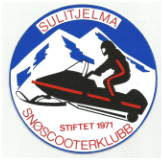 